					                                                                             ?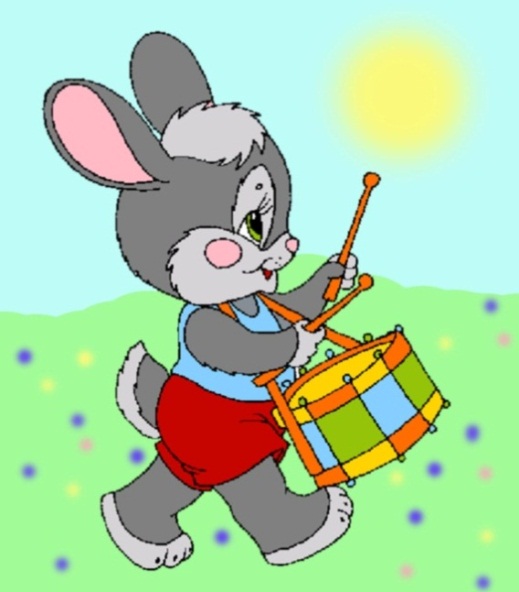   Рисунок 1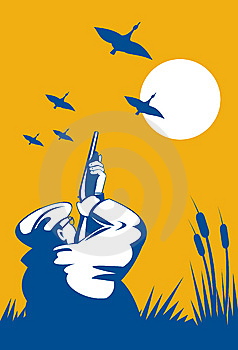 